Приложение № 2Проектная деятельность учащихся 1 классаИзготовление книжек – малышек «Режим дня»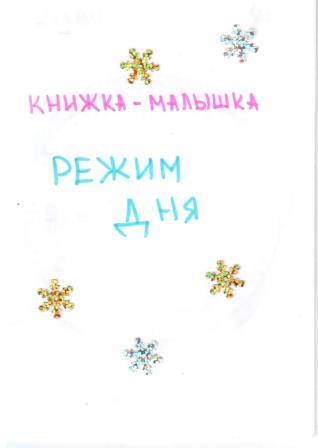 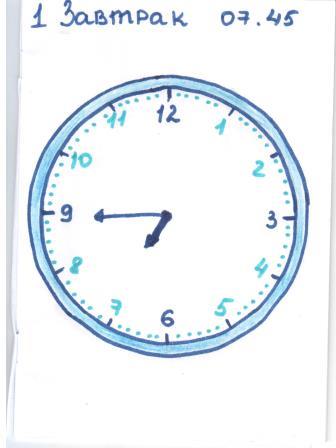 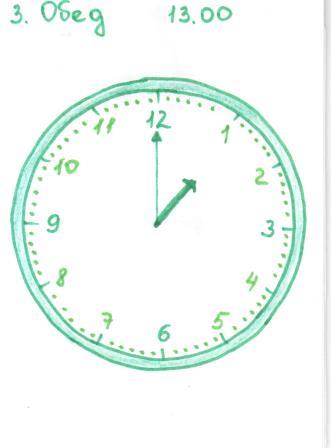 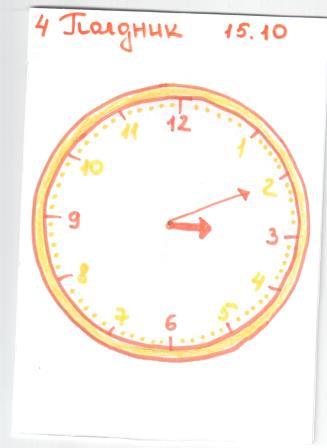 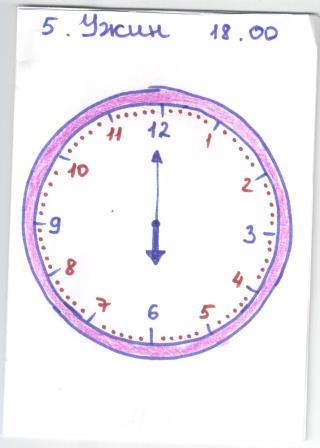 Работу выполнила Скороход Вероника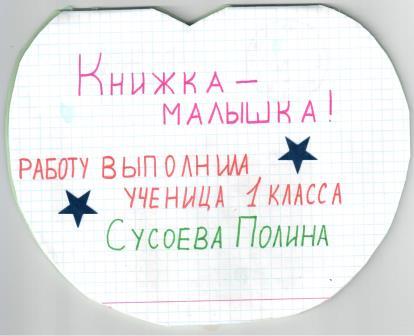 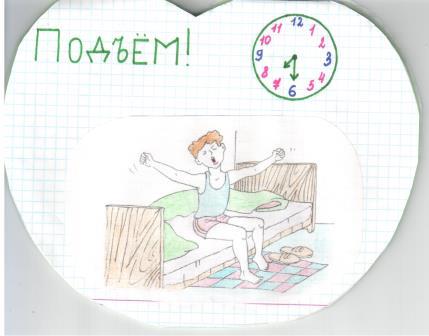 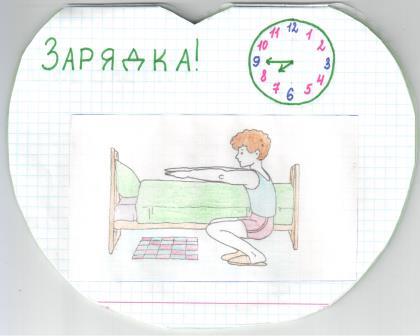 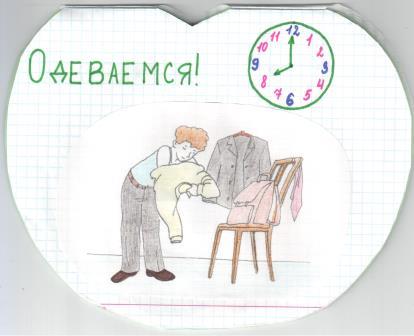 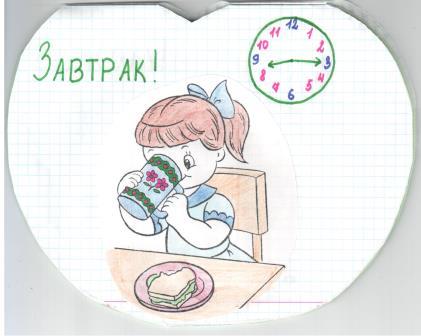 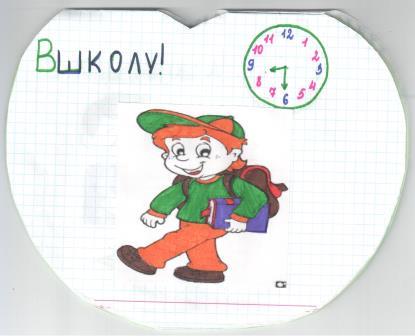 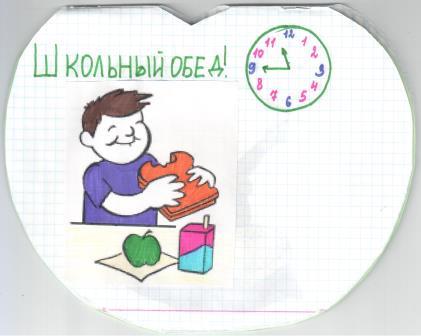 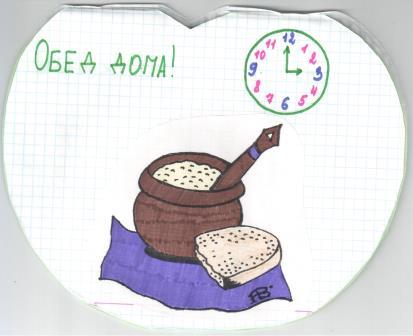 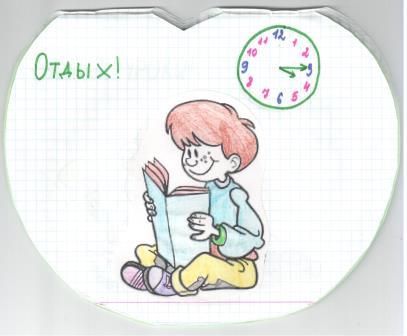 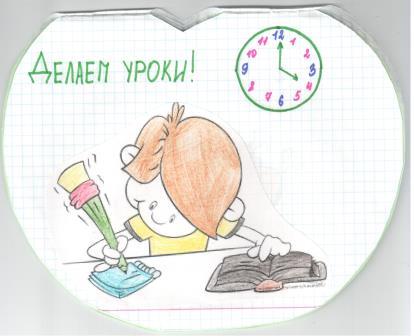 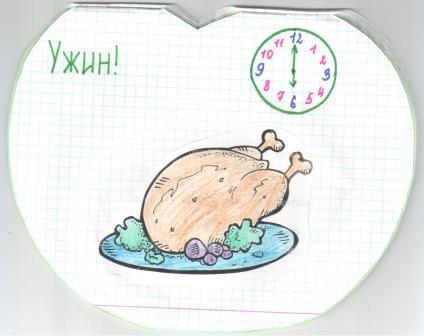 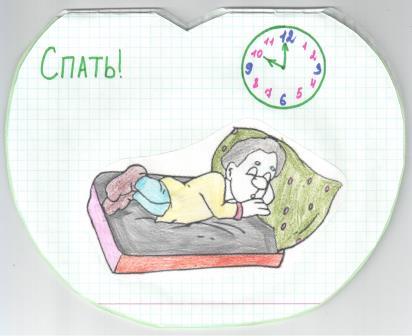 Работу выполнила Сусоева Полина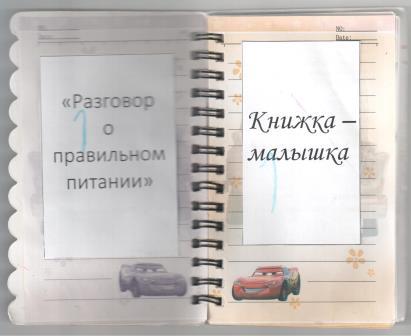 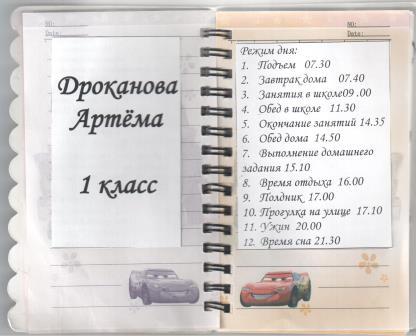 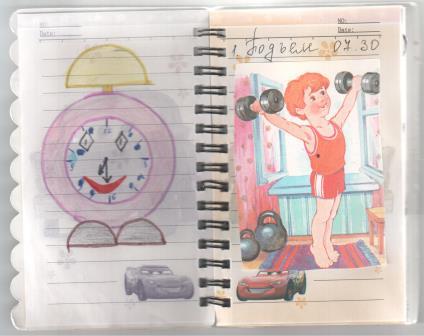 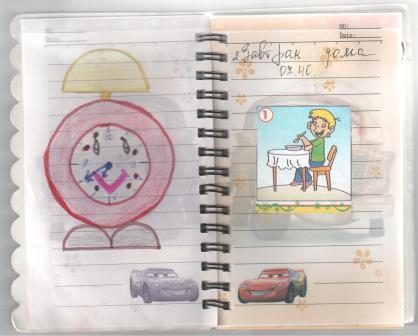 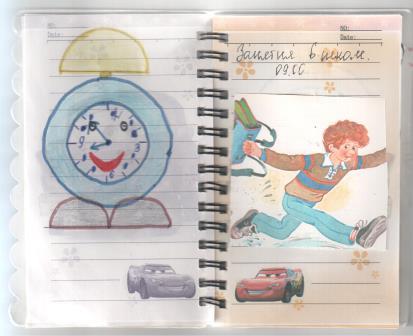 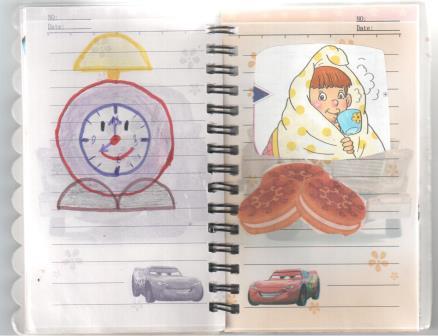 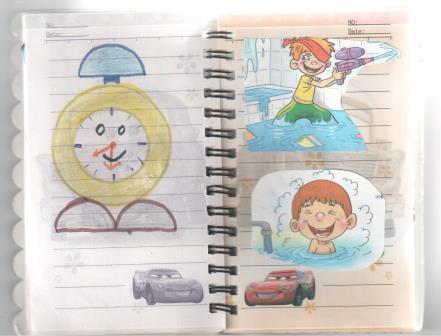 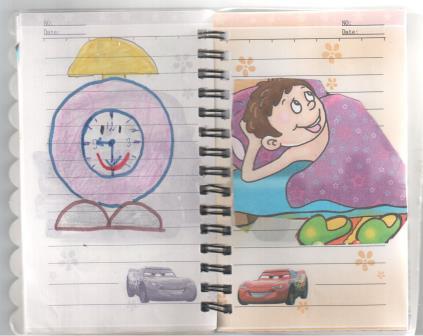 Работу выполнил Дроканов Артем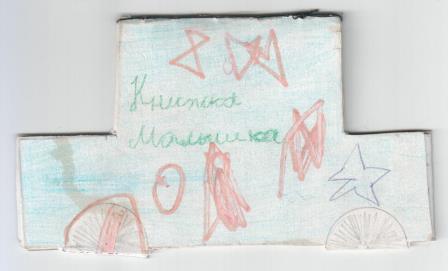 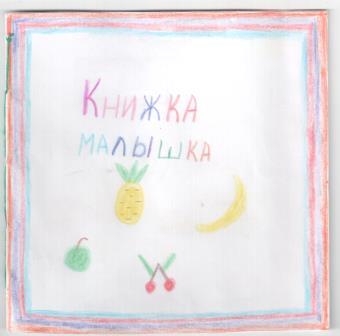 Хажаева Степана                                                                 Смирновой АнгелиныПроект - Создание «Книги рецептов 1 класса»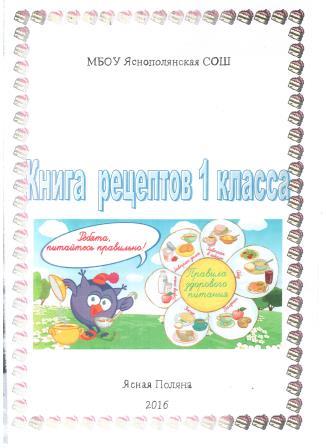 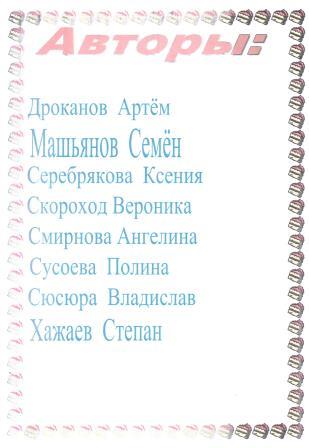 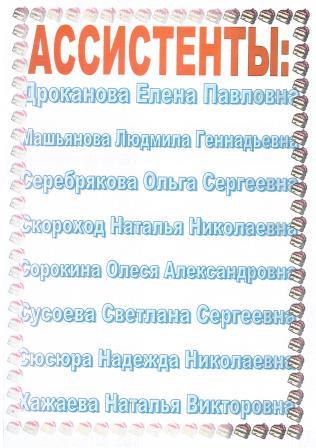 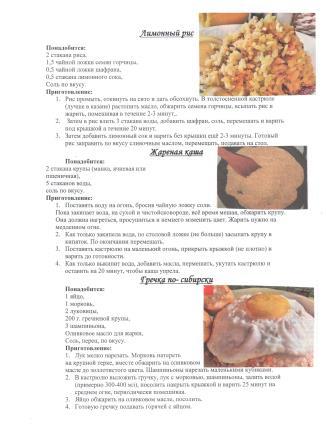 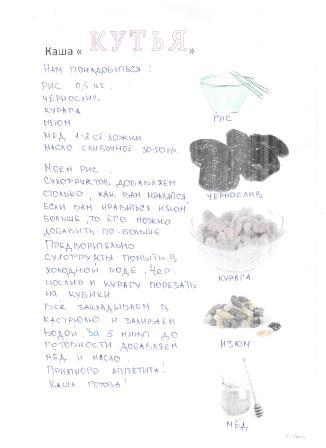 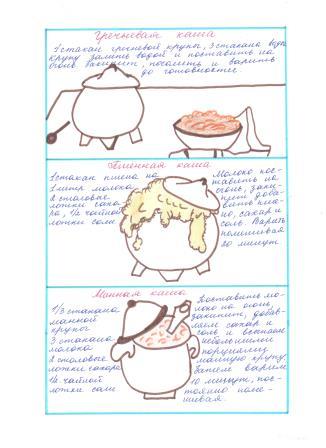 